Name: ________________________________________ Date: __________ Period: __________GeometryExit Slip – Parallel Lines and TransversalsFind the measure of < 1 and < 2. Give a reason for you answer.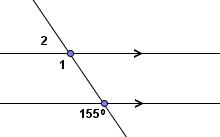 m < 1 = ________ because _____________________________________________________________________________________________________________________________________m < 2 = ________ because _____________________________________________________________________________________________________________________________________Find the value of x. Show your work or give a reason for your answer.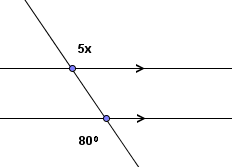 x = ______ because ___________________________________________________________________________________________________________________________________________
Donovan was given the following problem and his argument is listed below. However, after handing it in, Donovan did not receive full credit. His argument is below.  Explain what Donovan should change to receive full credit.Problem: Given the diagram and m < 4 = 45o, find m < 8 and construct a viable argument that justifies your answer.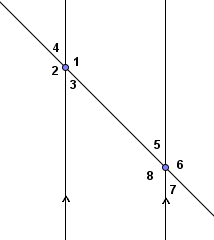 Donovan’s Argument:m < 4 = 45o because it is given.m < 4 + m < 1 =180 o because it forms a straight angle.m < 1 = 135 o because 180 o - 45 o = 135 om < 1 = m < 8 because alternate interior angles are congruent. m < 8 = 45 o because < 1 and < 8 have the same measure.______________________________________________________________________________________________________________________________________________________________________________________________________________________________________________________________________________________________________________________________________________________________________________________________________